Publicado en Ciudad de México el 03/09/2019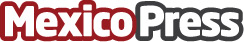 Optyma Slim Pack en Abastur 2019Abastur es el piso de negocio más grande en América Latina, para la industria de hoteles, restaurantes, cafeterías y cáterin desde hace tres añosDatos de contacto:DanfossDanfoss5556152195Nota de prensa publicada en: https://www.mexicopress.com.mx/optyma-slim-pack-en-abastur-2019_1 Categorías: Nacional Ecología Logística Consumo Dispositivos móviles Nuevo León Otras Industrias Innovación Tecnológica http://www.mexicopress.com.mx